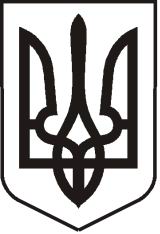 У К Р А Ї Н АЛ У Г А Н С Ь К А    О Б Л А С Т ЬП О П А С Н Я Н С Ь К А    М І С Ь К А    Р А Д А Ш О С Т О Г О   С К Л И К А Н Н ЯРОЗПОРЯДЖЕННЯміського  голови     «06» жовтня 2020 р.	                    м. Попасна                                   № 02-02/224                    Про нагородження військовослужбовцівз нагоди Дня Захисника України                   З метою відзначення кращих військовослужбовців Збройних Сил України та Національної Гвардії України  за сумлінне ставлення до військового обов’язку під час виконання завдань щодо захисту незалежності та територіальної цілісності України та міста Попасна та з нагоди Дня Захисника України, згідно з міською цільовою програмою «Інші заходи в галузі культури і мистецтва» на 2020 рік, затвердженої рішенням сесії міської ради  від 23.12.2019 № 111/5  та керуючись п.20 ч.4 ст. 42 Закону України «Про місцеве самоврядування в Україні»:1. Керівництву міської ради та її виконкому взяти участь у районному заході  з нагоди Дня Захисника України, який відбудеться 14 жовтня 2020 року.2. Вручити відзнаки, медалі та подяки військовослужбовцям згідно списку (додаток). 3. Контроль за виконанням даного розпорядження покласти на начальника організаційного відділу виконкому міської ради Висоцьку Наталію.               Міський голова                                                                Юрій ОНИЩЕНКОВисоцька 2 05 65Додаток  до розпорядження міського голови від 06.10.2020 № 02-02/224СПИСОК для вручення відзнаки «ЗА СЛУЖБУ ДЕРЖАВІ» ЗСУмолодший лейтенант Садівський Юрій Вікторович - №7075;сержант Демідов Станіслав Олександрович - №7076;сержант Романюк Сергій Олександрович- № 7007;майор Яковенко Сергій Вікторович - № 6976;СПИСОК для вручення відзнаки «ЗА СЛУЖБУ ДЕРЖАВІ» НГУстарший сержант Артеменко Ігор Миколайович - № 412;старший сержант Кльоф Юрій Людвикович -№ 463;сержант Фінашин Дмитро Русланович - № 462;сержант Бобров Сергій Орестович -№ 461;старший солдат Родякін Сергій Борисович -№474;СПИСОКдля вручення медалі  «ЗА ОБОРОНУ ПОПАСНОЇ» капітан медичної служби Литвиненко Таміла Іванівна;старший сержант Бєлозьоров Сергій Миколайович;солдат Шкрабак Олександр Андрійович;старший солдат Кравець Андрій Богданович;старший солдат Скороход Олександр Петрович;прапорщик Аверкін Віталій Володимирович;прапорщик Бучарський Віталій Вікторович;старший сержант Шевчук Юрій Миколайович;молодший сержант Бондаренко Юрій Валентинович; старший прапорщик Бурлак Михайло Іванович;СПИСОКдля вручення грамотстарший лейтенант Гребенюк Віктор Валентинович;прапорщик Гут Микола Іванович;старший прапорщик Загоруйко Ігор Федорович;старший прапорщик Кіндрась Олександр Володимирович;солдат Голяченко Наталія Петрівна;солдат Козачук Анна Володимирівна;старший лейтенант Красько Валерій Сергійович;старший солдат Гривнак Оксана Василівна;капітан Шимончук Богдан Сергійович;молодший сержант Адамський Леонід Олександрович;капітан Чуй Віта Володимирівна;старший солдат Криванич Михайло Юрійович;старший солдат Хома Олександр Петрович;солдат Пилипчук Микола Валерійович;молодший сержант Доля Олександр Сергійович;молодший сержант Драпало Андрія Григоровича.    Керуючий справами                                                              Любов КУЛІК